The Body Scan Cortisol is one of several biological measures of psychological stress. Psychological stress occurs when the demands of our lives are greater than what we feel we can manage. The body scan practice can reduce your mental and physical stress levels.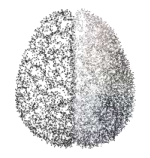 How to do it and what it does:The body scan can be performed while lying down, siting or in other postures. This exercise asks you to systematically focus your attention on different parts of your body, from your feet to the muscles in your face. It is designed to help you develop a mindful awareness of your bodily sensations, and to relieve tension wherever it is found.  Research has found that this mindfulness practice can help reduce stress, improve wellbeing, and decrease aches and pains. Participants who have attended the Mindfulness-Based Stress Reduction (MBSR) course have shown increases in mindfulness and well-being at the end of 8 weeks and decreases in stress and systems of mental illness.  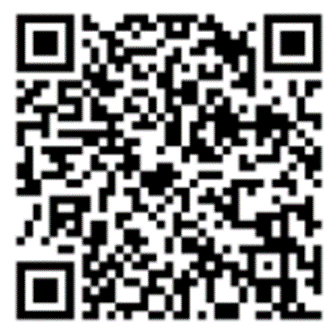 Want more resources?Visit Michelle Reugebrink’s YouTube for a wide variety of meditations, guided breaks, and mindfulness resources. https://www.youtube.com/channel/UCuqTel4YB1qFCKYzSc-PWBQ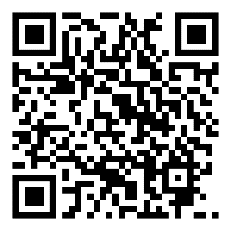 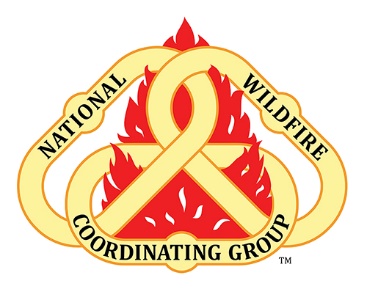 